ŠKOLNÍ ŘÁDZŠ MARJÁNKA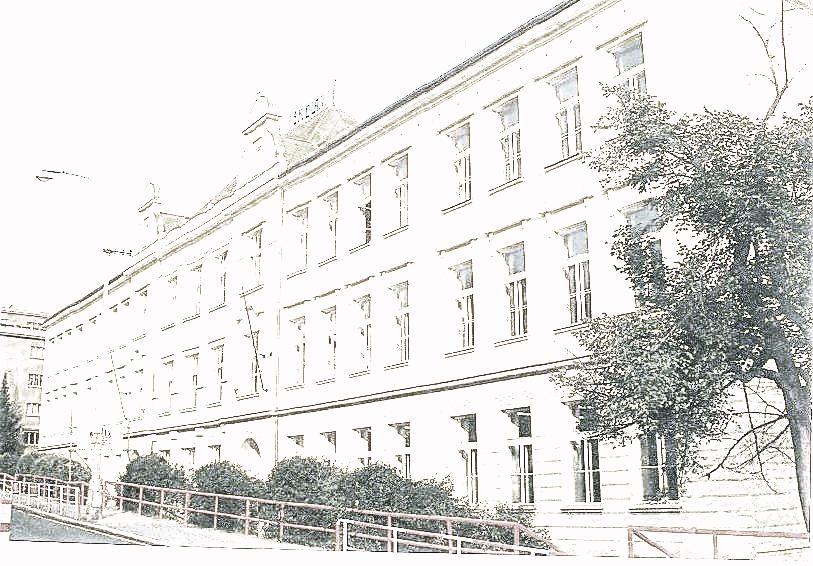 Na základě ustanovení § 30, odst. 1) zákona č. 561/2004 Sb. o předškolním, základním, středním, vyšším odborném a jiném vzdělávání (školský zákon) ve znění pozdějších předpisů a na základě vyhlášky č. 48/2005 Sb., o základním vzdělávání a některých náležitostech plnění povinné školní docházky vydává ředitel školy tento školní řád. I.Obecná ustanovení1. Školní řád respektuje školské zákony a předpisy, Listinu základních práv a svobod a mezinárodní smlouvy o lidských právech a právech dítěte.2. Základní škola poskytuje základní vzdělání. Zabezpečuje rozumovou výchovu ve smyslu vědeckého poznání, v souladu se zásadami vlastenectví, humanity a demokracie, poskytuje mravní, estetickou, zdravotní a ekologickou výchovu. 3. Školní řád je schválen školskou radou, projednán pedagogickou radou a na začátku školního roku žákovským parlamentem. Jsou s ním prokazatelným způsobem seznámeni žáci i zákonní zástupci. 4. Žáci ZŠ Marjánka jsou povinni ctít a dodržovat školní řád a organizační řád ANOA, jakožto detašovaného pracoviště ZŠ Marjánka. II.Práva a povinnosti žáků a zákonných zástupců nezletilých1. Práva žáků a zákonných zástupců nezletilých žáků1.1. Žáci mají právo:a) na vzdělávání,b) na informace o průběhu a výsledcích svého vzdělávání, c) volit a být voleni do školské rady, jsou-li zletilí, d) zakládat v rámci školy samosprávné orgány žáků, volit a být do nich voleni, pracovat v nich a jejich prostřednictvím se obracet na ředitele školy nebo školskou radu s tím, že ředitel školy je povinen se stanovisky a vyjádřeními těchto samosprávných orgánů zabývat, e) vyjadřovat se ke všem rozhodnutím týkajících se podstatných záležitostí jejich vzdělávání, přičemž jejich vyjádřením musí být věnována pozornost odpovídající jejich věku a stupni vývoje, f) na informace a poradenskou pomoc školy nebo školského poradenského zařízení v záležitostech týkajících se vzdělávání.1.2. Práva uvedená v odstavci 1 s výjimkou písmen a) a d) mají také zákonní zástupci nezletilých žáků1.3. Na informace podle odstavce 1 písm. b) mají v případě zletilých žáků právo také jejich zákonní zástupci (rodiče), popřípadě osoby, které vůči zletilým žákům plní vyživovací povinnost.1.4. Žáci se speciálními vzdělávacími potřebami mají právo na vzdělávání, jehož obsah, formy a metody odpovídají jejich vzdělávacím potřebám a možnostem, na vytvoření nezbytných podmínek, které toto vzdělávání umožní a na poradenskou pomoc školy a školského poradenského zařízení.1.5. Postup pro vyřizování podnětů žáků:žáci se mohou se svými podněty kdykoliv obrátit na třídní učitele, a to buď slovní, nebo písemnou formou v případě, že jejich podnět není dle jejich mínění ze strany třídního učitele uspokojivě řešen, obrací se na pedagogického zástupce nebo ředitele školy podněty ze strany žáků je možné také řešit na třídnických hodinách 2. Povinnosti žáků a zákonných zástupců nezletilých žáků2.1. Žáci jsou povinni:a) řádně docházet do školy a řádně se vzdělávat,b) dodržovat školní řád, předpisy a pokyny školy k ochraně zdraví a bezpečnosti, s nímž byli seznámeni,c) plnit pokyny pedagogických pracovníků škol, vydané v souladu s právními předpisy,d) dodržovat pravidla slušného a společenského chování ve škole i na veřejnosti, spočívající zejména v dodržování těchto zásad:žák zdraví učitele a dospělé osoby ve třídě zdraví žáci učitele a návštěvy při příchodu a odchodu povstánímžák chodí včas do školy a řádně připraven na výuku. Opakované zaviněné pozdní příchody do vyučování (zaspání apod.) budou posuzovány jako neomluvené absence.žák zachovává při výuce klid – nebaví se, nevykřikuje, neupozorňuje na sebe neverbálním chovánímžák hovoří ve výuce na vyzvání, pokud nejsou stanovena jiná pravidla žák má povinnost účastnit se třídnických hodinžák má povinnosti se distančně vzdělávat, je-li vyhlášena distanční výukažádá-li žák o slovo v průběhu výuky, hlásí sev průběhu výuky žák neopouští třídu bez dovolení, pokud nejsou stanovena jiná pravidla žák podává pravdivé informace žák nepoužívá při komunikaci vulgárních výrazůžák dodržuje pravidla slušného chování týkající se nejen požádání a poděkování  ke spolužákům se žák chová tolerantně, ohleduplně, s úctou, respektuje jejich názor. ze společenských, estetických a hygienických důvodů není žákům dovoleno ve školní budově žvýkat žvýkačkyje nepřípustné fyzické či verbální napadáníje nepřípustné se chovat k ostatním tak, aby jim to bylo nepříjemnéžák se účastní výuky čistě a vhodně upraven (zákaz vyzývavého, roztrhaného či špinavého oblečení)respektuje zákaz být ve škole oblečen a ozdoben znaky extremistických skupin a hnutížák nenosí do školy zbraně a další nebezpečné předměty, kterými by mohl ohrozit sebe nebo ostatnížák nesmí používat mobilní telefony nebo jiné elektronické zařízení, s výjimkou jejich používání v nezbytném rozsahu ze zdravotních důvodůžák dodržuje pořádek a čistotu ve své lavici, třídě a ve všech prostorách školy, udržuje v pořádku své věci (učebnice a jiné školní pomůcky)žák se ve škole přezouvá do obuvi, která má charakter domácí obuvi a odkládá vrchní oděv a obuv v určených šatnáchžákům není dovoleno vyklánět se z oken a na oknech sedětŽákům je zakázáno v areálu školy a při činnostech organizované školou používat:Cigarety - průmyslově vyráběné nebo ručně balené cigarety, s filtrem, bez filtru, slim, s příchutěmi nebo jako tzv. herbální cigarety, ve kterých je tabák namíchaný s příměsí bylin, jako je hřebíček, máta nebo eukalyptus,Doutníky – sušené a fermentované tabákové listy stáčené do oválného tvaru,Dýmky – určené ke kouření řezaného tabákuVodní dýmkyŠňupací tabák - jemně namletý tabákový prášek vdechovaný v malých množstvích nosními dírkami,Žvýkací tabák - nadrcené listy tabáku užívané v ústech postupným žvýkáním,Porcovaný tabák (tzv. snus) - pytlíčky naplněné jemně řezaným tabákem, které se vkládají do úst mezi ret a dáseň,Zahřívaný tabák – prostředky IQOS a příbuzných značekDále je zakázáno všem osobám účastným na vyučování je v areálu školy nebo při jiné činnosti organizované školou zakázáno užívat omamné a psychotropní látky, ve škole je distribuovat a do školy je přinášet. Současně není z důvodů ochrany zdraví a bezpečnosti osob dovoleno do školy vstupovat pod jejich vlivem.e) nahlásit třídnímu učiteli, popřípadě jinému pedagogickému pracovníkovi opuštění areálu školy v průběhu vyučování včetně přestávek.g) povinnosti žákovských služeb ve třídě: třídní učitelé určují žákovské služby na určité obdobíslužba plní zejména tyto činnosti: ručí za pořádek třídynedostaví-li se vyučující do 10 minut po zazvonění do vyučovací hodiny, nahlásí tuto skutečnost v kanceláři zástupci ředitele školypřináší a odnáší pomůcky dle požadavků vyučujícíhoumývá tabuli2.2 Zletilí žáci jsou povinni:  a) informovat školu a školské zařízení o změně zdravotní způsobilosti, zdravotních obtížích nebo jiných závažných skutečnostech, které by mohly mít vliv na průběh vzdělávání b) dokládat důvody své nepřítomnosti ve vyučování v souladu s podmínkami stanovenými školním řádem školy c) oznamovat škole údaje, které jsou podstatné pro průběh vzdělávání nebo bezpečnost žáka a změny v těchto údajích.2.3 Zákonní zástupci nezletilých žáků jsou povinni:a) zajistit, aby žák docházel řádně do školy, b) na vyzvání ředitele školy se osobně účastnit projednání závažných otázek týkajících se vzdělávání žáka, c) informovat školu o změně zdravotní způsobilosti, zdravotních obtížích nebo jiných závažných skutečnostech, které by mohly mít vliv na průběh vzdělávání, d) dokládat důvody nepřítomnosti žáka ve vyučování v souladu s podmínkami stanovenými školním řádem e) oznamovat škole níže uvedené údaje žáka: - jméno a příjmení, rodné číslo, státní občanství a místo trvalého pobytu, - údaje o předchozím vzdělávání, včetně dosaženého stupně vzdělání, - obor, formu a délku vzdělávání ve škole, - datum zahájení vzdělávání ve škole, - údaje o tom, zda se jedná o žáka se speciálními vzdělávacími potřebami, včetně údaje o stupni podpůrných opatření, - údaje o zdravotní způsobilosti ke vzdělávání a o zdravotních obtížích, které by mohly mít vliv na průběh vzdělávání, - jméno a příjmení zákonného zástupce, místo trvalého pobytu a adresu pro doručování písemností, telefonické spojení, f) oznamovat škole údaje, které jsou podstatné pro průběh vzdělávání nebo bezpečnost žáka a změny v těchto údajích.III.Provoz a vnitřní režim školy1. Žáci si po příchodu odkládají obuv a svršky v šatnách.2. Šatní skřínky si žáci zamykají. 3. Případné ztráty oděvů, obuvi ze zamčených skříněk budou předmětem šetření.4. Ztráty věcí hlásí žáci neprodleně svému třídnímu učiteli, popř. zástupci ředitele školy.5. Škola takto postiženým žákům poskytne finanční plnění odpovídající částce vyplacené pojišťovnou. 1. Režim činnosti ve školeŠkolní budova se pro žáky otevírá v 6:30Žák vstupuje do školy nejpozději 1. stupeň 7:30 hlavním chodem, 2. stupeň 7:45 vedlejším vchodem.Školní družina je v provozu pro přihlášené žáky ráno od 6:30 hod. do 7:45, po skončení vyučování od 11:40 do 17:30Vyučování začíná v 7:00 hod. nebo 8:00 první vyučovací hodinou v závislosti na aktuálním rozvrhu.Po zazvonění při začátku vyučovací hodiny čekají žáci na svých místech, mají připravené všechny potřeby pro nastávající hodinu ( psací potřeby, sešit, učebnice a další vyučujícím požadované pomůcky)Vyučovací hodina trvá 45 minut.Přestávky mezi vyučovacími hodinami jsou desetiminutové.Velká přestávka trvá od 9:40 do 10:00 hodin a druhá od 11:40 do 12:00 hodin.V době vyučování je žákům zakázáno opouštět areál školy.1.10. Odchází-li žák k lékaři nebo z jiných závažných důvodů, omluví se předem třídnímu učiteli, který mu vystaví na základě omluveny od zákonného zástupce propustku. 2. Šikana 2.1. Za šikanování je považováno jakékoliv chování, jehož záměrem je ublížit, ohrozit nebo zastrašovat žáka, případně skupinu žáků, tak i kyberšikana – zneužití informačních a komunikačních technologií. 2.2. Šikana spočívá v cílených a opakovaných fyzických a psychických útocích na jedince či skupinu.2.3. Za šikanování se nepovažuje škádlení a agrese, které nemá znaky šikanování.2.4. Kyberšikana není oprávněná kritika na internetu bez zlého úmyslu, nadávek a ponižování.2.5. Žáci jsou upozorněni na možnost obrátit se v případě pocitu ohrožení na zodpovědné pracovníky školy, případně na možnost bezplatné telefonické konzultace na Lince bezpečí (800 155 555 nebo 116 111) .2.6. Ve škole je zajištěn dohled pedagogických pracovníků nad žáky zejména ve škole před vyučováním, o přestávkách mezi vyučovacími hodinami, mezi dopoledním a odpoledním vyučováním2.7. Všichni zaměstnanci školy jsou povinni šikanování mezi žáky předcházet, šikanování v jakékoliv formě a podobě nesmí být zaměstnanci školy akceptováno.Problematika a řešení šikany je upravena ve směrnici o šikaněIV.Podmínky zajištění bezpečnosti a ochrany zdraví žákůŠkola při vzdělávání a přímo s ním souvisejících činnostech a při poskytování školských služeb je povinna přihlížet k základním hygienickým potřebám žáků a vytvořit podmínky pro jejich zdravý vývoj.Škola je také povinna zajistit bezpečnost a ochranu žáků při vzdělávání a s ní přímo související činnosti a při poskytování školských služeb. Poskytne žákům nezbytné informace k zajištění bezpečnosti a ochrany zdraví.1. Zajištění BOZ a PO v rámci výuky v areálu školy 1.1. Při zahájení školního roku jsou všichni žáci a pedagogové poučeni o BOZ a PO.1.2. Nad žáky vykonávají dohled pověření pedagogové dle rozpisu.1.3. Při úrazu poskytuje nezbytnou první pomoc zaměstnanec, který se o úrazu dozvěděl. Současně neprodleně informuje vedení školy, které dle závažnosti úrazu tento dále řeší.1.4. Při nevolnosti nebo úrazech méně závažných je žák po ošetření, kdy nemůže dále pokračovat ve výuce, umístěn do místnosti výchovného poradce nebo vedení školy o této skutečnosti informuje rodiče nebo zákonného zástupce.1.5. Uložení prostředků první pomoci je uvedeno v traumatologickém plánu školy. 1.6. O každém školním úrazu je neprodleně proveden zápis do knihy úrazů a v případě ošetření žáka u lékaře, popřípadě nepřítomnosti žáka ve škole delší než 3 dny, sepisuje administrativní a spisový pracovník záznam o úraze a tento dále řeší s příslušnými institucemi.2. Zajištění BOZP a PO na akcích konané mimo školní areál2.1. Žáci jsou průběžně před každou akcí (odborné exkurze, ZLVK, sportovně-turistický kurs, výuka plavání v rámci TV apod.) poučováni o BOZ a PO, a to vždy prokazatelnou formou. Poučení zajišťuje zaměstnanec pověřený organizací akce.2.2. Maximální počet nezletilých žáků na jednoho zaměstnance školy, který je pověřen dohledem nebo organizací jednotlivých činností mimo prostory školy: odborná exkurze max. 25 žáků výuka plavání max. 4 žáci lyžařský kurz max. 8 žáků 2.3 Podmínky pro konání akce:organizátor školní akce je povinen předložit a projednat se zástupcem ředitele školy návrh na konání konkrétní školní akce. organizátor školní akce zajistí v předstihu nejméně 3 kalendářních dnů před konáním akce předání všech potřebných informací účastníkům a zákonným zástupcům nezletilých účastníků.bezprostředně před odjezdem předá organizátor školní akce pedagogickému zástupci seznam všech účastníků školní akce včetně podpisu, kterým stvrzují, že byli seznámeni se zásadami BOZ a PO na školní akci. do 3 pracovních dnů po ukončení akce podá organizátor písemnou zprávu o průběhu akce pedagogickému zástupci ředitele školypři školní akci konané v zahraničí musí mít každý žák uzavřeno pojištění léčebných výlohškolní akce, které mají sportovní charakter, musí být doprovázeny zdravotníkem utrpí-li žák při výuce nebo pracích s tím souvisejících úraz, je povinen ho neprodleně nahlásit příslušnému pedagogickému pracovníkoviOmamné a psychotropní látky (OPL)Zakázána je výroba, distribuce, přechovávání, šíření i propagace omamných a psychotropních látek, a to bez ohledu na věk žáka a prostředí, ve kterém by k tomu docházelo. Zakázáno je rovněž navádění k užívání těchto látek.V případě, kdy je žák přistižen při konzumaci OPL v prostorách školy nebo v době školního vyučování, či v rámci akcí školou pořádaných, je primárně nutné mu v další konzumaci zabránit.Návykovou látku je třeba žákovi odebrat a zajistit ji, aby nemohl v konzumaci pokračovat.Podle závažnosti momentálního stavu žáka, případně dalších okolností, pedagogický pracovník posoudí, jestli mu nehrozí nějaké nebezpečí.V případě, kdy je žák pod vlivem OPL do té míry, že je ohrožen na zdraví a životě, zajistí škola nezbytnou pomoc a péči a volá lékařskou službu první pomoci.Jestliže akutní nebezpečí nehrozí, postupuje pedagogický pracovník podle školního řádu školy. Především ihned zajistí vyjádření žáka a vyrozumí vedení školy.V případě, že žák není schopen pokračovat ve vyučování, vyrozumí škola ihned zákonného zástupce a vyzve jej, aby si žáka vyzvedl, protože není zdravotně způsobilý k pobytu ve škole.V případě, že žák není schopný dbát pokynů zaměstnanců školy, vyrozumí škola ihned zákonného zástupce a vyzve jej, aby si žáka vyzvedl, protože není zdravotně způsobilý k pobytu ve škole.Jestliže není zákonný zástupce dostupný, vyrozumí škola orgán sociálně právní ochrany a vyčká jeho pokynů. Škola může od orgánu sociálně-právní ochrany obce vyžadovat pomoc.Zákonnému zástupci ohlásí škola skutečnost, že žák konzumoval OPL ve škole i v případě, kdy je žák schopen výuky (dbát pokynů pracovníků školy).Současně splní oznamovací povinnost k orgánu sociálně-právní ochrany dítěte. Oznamovacím místem je příslušný odbor obce s rozšířenou působností podle místa bydliště dítěte.V případě uživatelova zájmu nebo zájmu jeho zákonných zástupců, poskytne škola informace o možnostech odborné pomoci při řešení takové situace.Z konzumace OPL ve škole je třeba vyvodit sankce stanovené školním řádem. Nicméně je nutné rozlišovat distributora od uživatele. Uživatel je nebezpečný pouze sobě, distributor všem. Distribuce je trestným činem, užívání OPL je porušením školního řádu.Navádění jiných žáků k užívání návykových látek je považováno rovněž za nebezpečné a protiprávní jednání.V případě podezření na intoxikaci žáka může pedagogický pracovník provést orientační test na přítomnost OPL (zkouška ze slin), ale pouze na základě předem získaného souhlasu zákonného zástupce, resp. žáka staršího 18 let s orientačním testováním žáka na přítomnost OPL. Pokud je výsledek testu pozitivní, postupuje pedagogický pracovník obdobným postupem jako je uvedeno od bodu 3. O události sepíše pedagogický pracovník stručný záznam s vyjádřením žáka. Viz. příloha č. 3.Obdobný postup zvolí pedagogický pracovník i v případě příchodu žáka do školy pod vlivem OPL, resp. kdy nelze prokázat, že se žák intoxikoval ve škole.Distribuce OPL ve škole Distribuce OPL je v České republice považována za protiprávní jednání. Je proto zakázána a může být kvalifikována jako trestný čin. Množství, které žák distribuuje, není nijak rozhodující. Přechovávání OPL je také vždy protiprávním jednáním. Množství, které u sebe žák v danou chvíli má, je rozhodující pro to, aby toto protiprávní jednání bylo blíže specifikováno buď jako přestupek nebo v případě množství většího než malého jako trestný čin, ale toto množství nemusí mít žádný vliv na kázeňský postih, který je stanovený školním řádem. Jestliže má pracovník školy důvodné podezření, že ve škole došlo k distribuci OPL, musí o této skutečnosti škola vždy vyrozumět místně příslušné oddělení Policie ČR, protože se jedná o podezření ze spáchání trestného činu.Nález OPLA. V případě, kdy pracovníci školy naleznou v prostorách školy látku, kterou považují za omamnou nebo psychotropní, postupují takto:Látku nepodrobují žádnému testu ke zjištění její chemické struktury.Nálezu ihned uvědomí vedení školy.Za přítomnosti dalšího pracovníka školy vloží látku do obálky, napíší datum, čas a místo nálezu. Obálku přelepí, přelep opatří razítkem školy a svým podpisem a uschovají ji do školního trezoru.Nálezu vyrozumí Policii ČR, která provede identifikaci a zajištění podezřelé látky.B. V případě, kdy pracovníci školy zadrží u některého žáka látku, kterou považují za omamnou nebo psychotropní, postupují takto:Zabavenou látku nepodrobují žádnému testu ke zjištění její chemické struktury.O Nálezu ihned uvědomí vedení školy.O nálezu sepíší stručný záznam s vyjádřením žáka, u kterého byla látka nalezena, datum, místo a čas nálezu a jméno žáka. Zápis podepíše i žák, u kterého byla látka nalezena (nebo který látku odevzdal). V případě, že podepsat odmítá, uvede pracovník tuto skutečnost do zápisu. Zápisu a rozhovoru se žákem je přítomna ředitelka školy nebo její zástupce. Viz. příloha č. 4.O nálezu vyrozumí Policii ČR, která provede identifikaci a zajištění podezřelé látky a informuje zákonného zástupce žáka.V případě, že je látka nalezena u žáka, který se jí intoxikoval, předají látku zajištěnou výše uvedeným postupem, přivolanému lékaři. Může to usnadnit léčbu, neboť u řady jedů jsou známy protijedy. Další postup nutný k identifikaci látky pak zajistí Policie ČR.C.  V případě, kdy pracovníci školy mají podezření, že některý z žáků má nějakou OPL u sebe, postupují takto:Jedná se o podezření ze spáchání trestného činu nebo přestupku, a proto řešení této situace spadá do kompetence Policie ČR.Bezodkladně vyrozumí Policii ČR, zkonzultují s ní další postup a informují zákonného zástupce žáka.Žáka izolují od ostatních a do příjezdu Policie ČR je nutné mít ho pod dohledem. U žáka v žádném případě neprovádějí osobní prohlídku nebo prohlídku jeho věcí. Oblast prevence užívání návykových látekVšem osobám je v areálu školy zakázáno užívat návykové látky, ve škole s nimi manipulovat. To neplatí pro případy, kdy osoba užívá návykové látky v rámci léčebného procesu, který jí byl stanoven zdravotnickým zařízením. Požívání omamných a psychotropních látek (dále jen „OPL“) osobami mladšími 18 let je v České republice považováno za nebezpečné chování. Každý, kdo se ho dopouští, má nárok na pomoc orgánů sociálně-právní ochrany dětí.V případě, kdy se škola o takovém chování dozví, bude tuto skutečnost hlásit zákonnému zástupci žáka. Škola je povinna oznámit orgánu sociálně-právní ochrany dětí obecního úřadu obce s rozšířenou působností skutečnosti, které nasvědčují tomu, že žák požívá návykové látky. V.Podmínky zacházení s majetkem školy ze strany žáků1. Žák je povinen udržovat v pořádku všechny věci, které tvoří zařízení školy, učební prostředky, které mu byly svěřeny do osobního užívání.2. Žák je povinen chránit majetek před poškozením a hospodárně jej využívat nejen ve škole, ale v souvislosti s výukou také mimo školu3. Prokázané svévolné a úmyslné poškození nebo odcizení výše uvedeného majetku je povinen zletilý žák uhradit, za nezletilého žáka uhradí škodu jeho zákonný zástupce.4. Zjistí-li žák poškození nebo ztrátu osobní věci v době vyučování nebo v souvislosti s ním, oznámí tuto skutečnost ihned vyučujícímu učiteli.VI.Žáci školy z cizích zemí 1. Žáci - cizinci mají podle § 20 školského zákona nárok na bezplatnou jazykovou přípravu k začlenění do základního vzdělávání.2. Nově příchozím cizincem se rozumí cizinec, který plní povinnou školní docházku na území ČR po dobu nejvýše 12 měsíců (pro školní rok 2021/2022 platí podmínka 24 měsíců).3. Zákonný zástupce musí o zařazení žáka do skupiny pro jazykovou přípravu požádat. Ředitel určené školy je povinen takové žádosti vyhovět a do 30 dnů od podání žádosti začít jazykovou přípravu poskytovat4. Rozsah jazykové přípravy je 100 až 200 hodin, přičemž u každého žáka cizince určí rozsah ředitel školy, ve které se žák bude účastnit jazykové přípravy podle vstupního ověření znalostí, které umožní rozsah přípravy diferencovat s ohledem na konkrétní potřeby žáků - cizinců.5. Rozsah jazykové přípravy žáka bude nejméně 100 hodin, nejvýše 200 hodin po dobu maximálně 10 měsíců období školního vyučování (nezapočítávají se letní prázdniny).6. Doba 10 měsíců může být časově rozložena do 2 školních roků (ale bez přerušení, s výjimkou letních prázdnin). 7. Stanovený rozsah jazykové přípravy mohou školy čerpat v různé intenzitě dle individuálních potřeb žáků, přičemž jazykovou přípravu bude moci škola poskytnout v průběhu celého školního roku bezprostředně po nástupu žáka cizince.VII.Pravidla pro hodnocení výsledků vzdělávání1. Zásady klasifikacea) při hodnocení, průběžné i celkové klasifikace učitel uplatňuje přiměřenou náročnost a pedagogický takt vůči žákovib) při celkové klasifikaci přihlíží učitel k věkovým zvláštnostem žáka i k tomu, že žák mohl v průběhu klasifikačního období zakolísat v učebních výkonech pro určitou indispozici c) pro potřeby klasifikace se předměty dělí do dvou skupin: předměty s převahou naukového zaměření, předměty s převahou výchovného zaměřeníd) pedagog je povinen vést evidenci o hodnocení žáka, zákonní zástupci jsou informováni prostřednictvím programu Bakaláři na webových stránkách školy, kde známky zapisují jednotliví učitelée) s hodnocením žáků za první a třetí čtvrtletí jsou zákonní zástupci seznamováni na rodičovských schůzkáchf) pokud žák neprospívá nebo je neklasifikován ze dvou a více předmětů, informuje třídní učitel písemně zákonného zástupce žáka.2. Kritéria stupňů prospěchu1 – výborný (žák je v činnostech velmi aktivní, pracuje tvořivě, samostatně, plně využívá své osobní předpoklady a úspěšně je rozvíjí, projev je přesný a originální)2 – chvalitebný (žák je v činnostech aktivní, převážně samostatný, využívá své osobní předpoklady, projev je estetický, originální, má jen menší nedostatky)3 – dobrý (žák je v činnostech méně aktivní, nevyužívá dostatečně své schopnosti, jeho projev je málo působivý, dopouští se v něm chyb)4 – dostatečný (žák je v činnostech málo aktivní i tvořivý, rozvoj jeho schopností a jeho projev jsou málo uspokojivé)5 – nedostatečný (žák je v činnostech převážně pasivní, rozvoj jeho schopností je neuspokojivý, projev většinou chybný)3. Hodnocení chováníZnámka z chování se projednává na pedagogické radě, je výrazem hodnocení chování, píle a školní docházky žáka za celé pololetí školního roku a zohledňuje skutečnost, zda žák reagoval na udělená kázeňská opatření. Velmi dobré - žák dodržuje ustanovení Školního řádu  Uspokojivé - žák se opakovaně dopustí přestupků proti Školnímu řádu a v průběhu pololetí mu byla udělena důtka ředitele školy  Neuspokojivé - žák se dopustí závažného přestupku proti Školnímu řádu, svým chováním a jednáním negativně ovlivňuje soužití ve třídě nebo ve škole, svých pochybení se dopouští opakovaně, výchovná opatření nepřijímá nebo v průběhu pololetí mu bylo uděleno podmíněné vyloučení4. Celkové hodnocení za každé pololetí Prospěl s vyznamenáním (žák není v žádném povinném předmětu hodnocen stupněm horším než 2 – chvalitebný, průměrný prospěch z předmětů není horší než 1,50 a chování je velmi dobré)Prospěl (žák nemá v žádném povinném vyučovacím předmětu klasifikaci 5 – nedostatečný)Neprospěl (žák má v některém  vyučovacím předmětu klasifikaci 5 – nedostatečný) Nehodnocen (žák v 1. pololetí není klasifikován v některém vyučovacím předmětu)5. Klasifikace žáků se specifickými vývojovými poruchamia) pedagog klade důraz na druh projevu (písemný nebo ústní) ve kterém má žák předpoklady pro lepší výkonb) při klasifikaci pedagog nevychází učitel z prostého počtu chyb, ale z počtů jevů, který žák zvládlc) při slovním hodnocení se uvádí ovládnutá učiva předepsaného osnovami, úroveň myšlení, úroveň vyjadřování, úroveň aplikace vědomosti, píle a zájem o učení6. Klasifikace cizincůa) pedagog při hodnocení se zaměřuje na žakové znalosti a dovednosti, pozitivně ho motivujeb) prvních 5 měsíců jsou žáci cizinci bez klasifikačních výstupůc) dalších 5 měsíců jsou cizinci hodnoceni jen z těch předmětů, které navštěvují a ve kterých prosperují  - klasifikován z češtiny pro cizince nikoliv z českého jazykad) při dyslexii, dysgrafii, dysortografií, ADHD, ADD pedagog zohledňuje sníženou kvalitu grafického projevu, individuální tempo práce, poskytuje více času na kontrolu práce, ověřuje znalosti spíše ústní formou, při čtení a psaní toleruje chyby vyplývající z SPU – vynechávání diakritických znamének, délky hlásek, záměna písmen a hlásek tvarově a zvukově podobných. 7. Vzdělávání nadaných žáků a) k rozvoji nadání žáků může ředitel školy odlišně upravit organizaci vzdělávání (§ 17 školského zákona)8. Průběh a způsob hodnocení výsledků žáků ve vzdělávání podle individuálního vzdělávacího plánua) ředitel školy povoluje svým rozhodnutím individuální vzdělávací plán na základě § 18 zákona č. 561/2004 Sb., o předškolním, základním, středním, vyšším odborném a jiném vzdělávání (školský zákon), v platném znění. b) v individuálním vzdělávacím plánu je určena zvláštní organizace výuky a délka vzdělávání při zachování obsahu a rozsahu vzdělávání stanoveného učebními osnovamic) žák popř. jeho zákonný zástupce je seznámen s průběhem individuálního vzdělávacího plánu a s termíny zkoušekd) u každého žáka je sestavován individuální vzdělávací plán tak, aby respektoval jeho potřeby při zachování platných právních předpisůe) součástí individuálního vzdělávacího plánu je rozpis termínů zkoušek, který se stanovuje na čtvrtletí popř. pololetí daného školního rokuf) individuální vzdělávací plán je součástí dokumentace žáka a v daném školním roce za jeho vedení odpovídá třídní učitel. Detailnější popis kvalifikace je uveden ve směrnici – vnitřní pravidla pro hodnocení výsledků vzdělávání.VIII.Komisionální zkouška, rozdílová zkouškaa) opravná zkouška: má-li žák na konci 2. pololetí z 1 nebo z 2 vyučovacích předmětů nedostatečný prospěch, koná z těchto předmětů opravné zkoušky.Na termínu je možno se dohodnout s ředitelem školy.b) zkouška z podnětu zletilého žáka nebo zákonného zástupce nezletilého žáka:  má-li zletilý žák nebo zákonný zástupce nezletilého žáka pochybnosti o správnosti hodnocení (na základě písemné žádosti podané do 3 pracovních dnů, kdy se o hodnocení prokazatelně dověděl, nejpozději však do 3 pracovních dnů od vydání vysvědčení)v jednom dni může žák konat pouze jednu komisionální zkouškukomise pro opravnou zkoušku je tříčlenná, předseda, zkoušející a přísedící, které jmenuje ředitel školyza průběh zkoušky a vyhlášení výsledků odpovídá předseda komisezkoušející provede záznam o opravné zkoušce do určeného tiskopisu pro komisionální zkouškyžák, který nevykoná opravnou zkoušku, nebo se k jejímu konání nedostaví bez omluvy, neprospělc) Rozdílová zkouška: koná se v případě přestupu žáka, který měl v předcházejícím vzdělávání jiný učební plán, než je na oboru, na který se hlásí. Předměty, obsah, rozsah a termín rozdílové zkoušky stanoví ředitel školy. Žák vykoná zkoušku u vyučujícího stanoveného předmětu s jedním přísedícím. Zkoušející provede záznam o zkoušce do stanoveného tiskopisuIX.Podmínky pro omlouvání neúčasti žáka ve vyučování a uvolňování žáka z vyučování1. Nemůže-li se žák účastnit vyučování z předem jemu známých důvodů, předloží třídnímu učiteli žádost o uvolnění, o uvolnění nezletilého žáka žádá jeho zákonný zástupce. 2. V souladu se zákonem č. 561/2004 Sb., § 67 zletilý žák nebo zákonný zástupce nezletilého žáka je povinen doložit důvody nepřítomnosti žáka ve vyučování nejpozději do 3 kalendářních dnů od počátku jeho nepřítomnosti a to písemně, telefonicky nebo osobní návštěvou školy. 3. Omlouvání žáka pro nemoc u nezletilého žáka potvrzuje zákonný zástupce žáka, při dlouhodobé nebo opakované absenci z důvodu nemoci si může třídní učitel vyžádat stanovisko ošetřujícího lékaře.4. Žák je povinen první den při příchodu do školy odevzdat třídnímu učiteli, v jeho nepřítomnosti zástupci třídního učitele důvody své nepřítomnosti ve výuce, a to písemnou formou v žákovské knížce.5. Jestliže se žák neúčastní po dobu nejméně 5 vyučovacích dnů vyučovaní a jeho neúčast není omluvena, vyzve ředitel školy písemně zletilého žáka nebo zákonného zástupce nezletilého žáka, aby neprodleně doložil důvody žákovy nepřítomnosti.6. Ředitel školy může ze závažných důvodů, zejména zdravotních, uvolnit žáka na žádost zcela nebo z části z vyučování některého předmětu, žáka se zdravotním postižením může také uvolnit z provádění určitých činností, popřípadě rozhodnout, že tento žák nebude v některých předmětech hodnocen.X.Výchovná opatření1. Výchovná opatření jsou pochvaly nebo jiná ocenění a kázeňská opatření.2. Za dlouhodobou úspěšnou práci, úspěšnou reprezentaci školy, občanské a školní iniciativy, záslužný nebo statečný čin a za mimořádný čin lze žákovi udělit pochvalu třídního učitele, pochvalu ředitele školy. 3. Při porušení povinností stanovených Školním řádem lze podle závažnosti přestupku žákovi uložit kázeňská opatření:a) napomenutí třídního učitele b) důtku třídního učitele c) důtku ředitele školyd) 2. stupeň z chování e) 3. stupeň z chování 4. Každý kázeňský přestupek bude rozlišen na méně závažný a závažný.5. Hodnota méně závažné poznámky je 0,5 bodu, hodnota závažné poznámky je 1 bod.6. Při dosažení 3 bodů následuje napomenutí třídního učitele7. Pří dosažení 6 bodů důtka třídního učitele8. Při dosažení 9 bodů ředitelská důtka9. Při zvláště hrubém porušení školního řádu může být žáku uložen nižší stupeň z chování neprodleně.10. Pozdní příchody žáků se zaznamenávají do třídní knihy po minutách, sčítají se vždy za pololetí:3krát do 15 minut – 1 neomluvená hodina3krát do 30 minut – 2 neomluvené hodiny3krát do 45 minut – 3 neomluvené hodiny 11. Veškerá výchovná opatření zaznamenává třídní učitel do pedagogické dokumentace žáka (třídní výkaz) a dále je zaznamená v programu Bakaláři do matriky školyXI.Distanční vzdělávání1. Povinnost školy1.1. Škola musí začít vzdělávat distančním způsobem, pokud z důvodu:krizových opatření vyhlášených po dobu trvání krizového stavu podle krizového zákonaz důvodu nařízení mimořádného opatření, např. mimořádného opatření Ministerstva zdravotnictví nebo krajské hygienické stanice podle zákona o ochraně veřejného zdravínařízení karantény není možná osobní přítomnost většiny (více než 50%) žáků z jedné třídy ve škole1.2.Vzdělávání distančním způsobem škola uskutečňuje podle příslušného rámcového vzdělávacího programu a školního vzdělávacího programu v míře odpovídající okolnostem.1.3. Škola nemá povinnost distančně vzdělávat v případě:pokud ředitel vyhlásí ředitelské volnopokud MŠMT škole schválí změnu v organizaci školního roku, pokud je žákům nařízena karanténa, ale nejde o většinu třídyjsou žáci nepřítomni z jiného důvodu 2. Povinnost žáků 2.1. Žáci jsou povinni se vzdělávat distančním způsobem. 2.2. Žáci jsou povinni odevzdávat úkoly či výstupy své práce ve stanoveném termínu nebo prokazovat snahu o plnění pokynů učitele.3. Organizace výuky a) Prezenční výukaV případě, že se opatření či karanténa týká pouze omezeného počtu žáků, který nepřekročí více jak 50% účastníků konkrétní třídy, škola nemá povinnost vzdělávat distančním způsobem a vyučuje se jako v běžné situaci, kdy žáci nejsou přítomni ve škole např. z důvodu nemoci. Učitelé poskytují těmto žákům studijní materiály.b) Distanční výuka Pokud zákaz přítomnosti ve škole platí pro celou třídu, probíhá v této třídě distanční výuka. Ostatní třídy se vzdělávají běžným způsobem. Pokud je zakázána přítomnost všech žáků školy, přechází na distanční výuku celá škola.4. Formy vzdělávání 4.1. Vzdělávání distančním způsobem bude probíhat formou asynchronní on-line výuky s přihlédnutím na individuální podmínky jednotlivých žáků. 4.2. Komunikační nástroje budou využívány vždy podle potřeb učitelů i žáků (Bakaláři, e-mail, telefonáty, program pro asynchronní výuku).4.3. Pedagogové budou monitorovat zapojení žáků do výuky a vyhodnocovat jejich možnosti vzhledem ke specifickým potřebám a socioekonomickým podmínkám žáků.5. Způsoby a pravidla hodnocení5.1 Způsob hodnocení žáka při distančním vzdělávání se řídí školním řádem a vnitřními pravidly pro hodnocení výsledků vzdělávání žáků ZŠ Marjánka a rozšiřuje se o:v případě, že se žák nezapojuje nebo zapojuje v nedostatečné míře, není hodnocen nedostatečně, učitel v takovém případě informuje zákonné zástupce žákav závažných případech informuje učitel ředitele školyučitel vyhodnocuje práci žáka průběžně, čímž je mu umožněno sledovat vlastní pokrokučitel sleduje vzdělávací potřeby žáka a přizpůsobí těmto zjištěním výuku6. Komunikace s rodiči6.1. Pro komunikaci se zákonnými zástupci využívají učitelé e-maily, telefonáty a písemnou formou poštu. 6.2. Kontakty učitelů jsou zveřejněny na webových stránkách školy. 6.3. Hromadné tiskové zprávy budou zveřejňovány na webových stránkách školy.XI.Závěrečná ustanovení1. Tento školní řád je určen pro místní potřebu školy a je závazný pro všechny žáky, pedagogy a všechny ostatní zaměstnance ZŠ Marjánka.2. Třídní učitel je odpovědný za prokazatelné seznámení žáka se školním řádem. Třídní učitel také informuje zákonné zástupce nezletilých žáků o vydání a obsahu školního řádu. Za seznámení učitelů a ostatních zaměstnanců je odpovědný ředitel školy.3. Tento školní řád je vyvěšen na informačních nástěnkách ve třídách, na centrálních nástěnkách v budově školy a dále na webových stránkách www.zsp6.cz V Praze dne 1.9. 2022…………………………………    Bc. et. Mgr. Anna Niklová            ředitelka školy Základní škola Marjánka, příspěvková organizace, Bělohorská 52/417, 169 00 Praha 6 – BřevnovZákladní škola Marjánka, příspěvková organizace, Bělohorská 52/417, 169 00 Praha 6 – BřevnovŠKOLNÍ ŘÁDŠKOLNÍ ŘÁDČ.j.: ZSMA2174/2022Spisový znak: A.2.ISkartační znak: A5Platnost od: 1.9.2022Účinnost od: 1.9.2022Schválila: Bc. et. Mgr. Anna Niklová, ředitelka školyPedagogická rada projednala dne: 11.5.2022